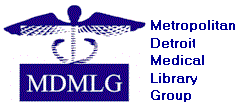 MDMLG General Business MeetingProgram Committee ReportJune 6th 2018Program Committee 2017-2018Juliet Mullenmeister, ChairKatherine Akers, Committee MemberGina Hug, Committee MemberBarbara LeTarte, Committee MemberKarin Werner, Committee MemberAkilah Wood, Committee MemberI would like to thank my committee members for all of their hard work over the last year.  They all did a wonderful job, and I appreciate all of their time and organizational skills to get these programs planned and accomplished.  General Business Meetings and Programs:Thanks to the wonderful work of the Program Committee of 2016-2017, we had a terrific and informative fall meeting on September 14, 2017.  It consisted of a Lunch and Learn with Katherine Akers from Shiffman Medical Library about Publishing Medical Case Reports.  Following that presentation, Gurpreet Kaur Rana from University of Michigan spoke about Global Health Research and resources. The General Business meeting followed the two presentations.The late fall/Winter General Business Meeting consisted of a combined General Business Meeting followed by CE program, and we coordinted this with the Professional Development Committee. It was on November 16th, 2017 from 11:00-2:30 at the Troy Community Center (Room 303). Lunches came from Ridley’s Café in Troy with coffee, water and some snacks provided by the Program Committee. The CE, Appreciating Diversity (2 MLA CE), was presented by Misa Mi, who graciously waived her honorarium in order to provide us a program at minimal cost.  Many thanks to Misa for this gracious donation of her time.    The spring General Business Meeting took place on March 15, 2018 at One Ford Place. It was a Lunch and Learn on Accessing Publicly Available Databases for demography information by Xuan Liu from SEMCOG, followed by Ganesa Wegienka, Sarah Whitehouse and Derek Chan from Henry Ford Hospital. Each presented their perspectives on how they access and use information, including information from the library. Lunch was from Slow’s BBQ.   The Sladen Library handled beverages and snacks, with the General Business Meeting following the Lunch and Learn.  The Summer Luncheon and General Business Meeting will take place on June 7th at The Scarab Club in Detroit, MI.  The speaker will be Bailey Sisoy Isgro from the Detroit History Club.  Budget for the 2017-2018 fiscal year:We are below projected budget for this fiscal year.  We spent just under $1225.00* for this year between absorbing PayPal fees for taking credit card payments, beverages provided for Business Meetings, and the facility and speaker costs for the Summer Meeting.  Respectfully submitted,Juliet MullenmeisterMDMLG Program Committee Chair 2017-2018*still in process of reconciling invoices from the Summer Meeting that is in progress.  But that’s very close. 